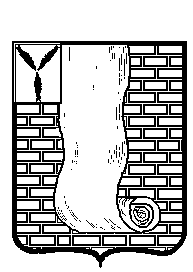 АДМИНИСТРАЦИЯ НИЖНЕБАННОВСКОГО  МУНИЦИПАЛЬНОГО  ОБРАЗОВАНИЯ КРАСНОАРМЕЙСКОГОМУНИЦИПАЛЬНОГО РАЙОНАСАРАТОВСКОЙ ОБЛАСТИ ПОСТАНОВЛЕНИЕот   	20.04.2015       	       №     12			О продаже земельных участков     В соответствии пункта 4 статьи 12  Федерального Закона от 24.07.2002 № 101-ФЗ « Об обороте земель сельскохозяйственного назначения» , на основании информации  опубликованной в районной газете « Новая жизнь» от  16 апреля  2015 года №  14, единственный в заявке  ИП Глава Крестьянского Фермерского Хозяйства Мамаева Юрия Михайловича  ПОСТАНОВЛЯЮ :Продать один земельных участка :    Земельный участок, категория земель: земли сельскохозяйственного назначения, разрешенное использование: для ведения сельскохозяйственного производства, общая площадь 840 000 кв. м., адрес местонахождения :Саратовская обл., Красноармейский р-н, Нижнебанновское МО, в границах бывшего АО «Нижнебанновское», контур 1-рабочий участок 4 площадью 92 га поля 3 общей площадью 488 га полевого севооборота, контур 2- рабочий участок 2 площадью 11 га поля 4 общей площадью 486 га полевого севооборота, контур 3- рабочий участок 1 площадью 273 га общей площадью 431 га полевого севооборота, контур 4- рабочий участок 1 площадью 273 га поля 5 общей площадью 431 га полевого севооборота. Кадастровый ( или условный) номер : 64:16:270101:176;По цене- 12 % кадастровой стоимости земельного участка, т.е кадастровая стоимость одного участка составляет –981288рублей (девятьсот восемьдесят одна тысяча двести восемьдесят восемь ) рублей: Оплата одного участка составляет -333637 рублей (триста тридцать три тысячи шестьсот тридцать семь ) рублей.         2.Заключить договор купли –продажи  земельных участков с  ИП Главой Крестьянского Фермерского Хозяйства Мамаевым Юрием Михайловичем .3.Контроль за исполнением настоящего постановления оставляю за собой.Глава Нижнебанновского  МО                                             В.Н.Панфилов 